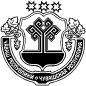 Об итогах конкурса на замещение должности главы Чувашско-Сорминского  сельского поселенияВ соответствии с Федеральным законом от 06.10.2003 г. № 131-ФЗ «Об общих принципах организации местного самоуправления в Российской Федерации», Законом Чувашской Республики от 18.10.2004 г. № 19 «Об организации местного самоуправления в Чувашкой Республике», Уставом  Чувашско-Сорминского  сельского поселения, в соответствии с п. 5.13 «Порядка проведения конкурса на замещение должности главы Чувашско-Сорминского сельского поселения Аликовского района Чувашской Республики, Собрание депутатов Чувашско-Сорминского сельского поселения РЕШИЛО:Утвердить решение комиссии по проведению конкурса на замещение должности главы Чувашско-Сорминского сельского поселения Аликовского района Чувашской Республики о признании  победителем конкурса Игнатьевой Инги Владимировны.Председатель Собрания депутатовЧувашско-Сорминского сельскогопоселения                                                                                                                В.К. Тихонов